Dear Parents, I hope you all had a lovely summer break, below is the outline of the topics that we are going to cover over this term. Our topic theme is ‘The Ancient Mayans and The History of Chocolate.’ Trip There will be a trip to The British Museum in London, this will take place on Monday 19th November 2018. SeesawWe will continue to use seesaw this year, you should have received a sign-up email from Mrs Oakes. The email contains information showing you how to sign up to your child’s new class. Times Tables RockstarsThe children should be using ‘times tables rockstars’ regularly. It is really important they are now fluent with their times tables, as they need to apply this learning to other areas of maths. Homework Homework is optional and will be uploaded to Education City regularly. This may be either English, Maths or Science. Parent ReadersWe would appreciate any parent/carers who would be able to come in and listen to readers. Please let myself of Mrs Oakes know if you are able to help.Kind Regards, Laura Pagden The Ancient Mayans and The History of Chocolate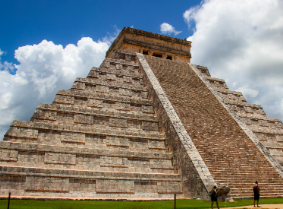 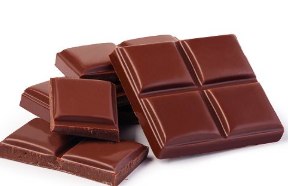 Autumn 2018